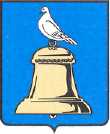 АДМИНИСТРАЦИЯ ГОРОДА РЕУТОВРАСПОРЯЖЕНИЕО проведении открытого конкурса по отбору управляющей организации для управления многоквартирным домом		В соответствии с Жилищным кодексом Российской Федерации, постановлением Правительства Российской Федерации от 06.02.2006 №75 «О порядке проведения органом местного самоуправления открытого конкурса по отбору управляющей организации для управления многоквартирным домом», руководствуясь Уставом города Реутов Московской области, постановлением Администрации города Реутов от 17.07.2014г. №467-ПА «О внесении изменений в Постановление Администрации города Реутов от 09.09.2011 № 479-ПА «О создании постоянно действующей конкурсной комиссии по организации и проведению открытого конкурса по отбору управляющих организаций для управления многоквартирными домами, расположенных на территории городского округа Реутов Московской области»:Провести открытый конкурс по отбору управляющей организации для управления многоквартирным домом, расположенному по адресу: -  143966 Московская область, г. Реутов, ул. Парковая, д.8Наделить функциями организатора открытого конкурса отдел жилищно-коммунального хозяйства Администрации города Реутов (Николаев Д.Г.)Начальнику отдела по работе со СМИ и рекламе (Коваль А.Л.) опубликовать настоящее Распоряжение в общественно-политической еженедельной газете «Реут» и разместить на официальном сайте Администрации города Реутов.Контроль за исполнением настоящего Распоряжения возложить на Заместителя Руководителя Администрации Копцика Ю.А.Руководитель Администрации                                                                                Н.Н. Ковалевот24.07.2014№103-РА